MARRIAGE PREPARATION 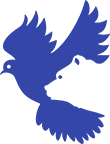 Couple’s Registration Form Spring 2024Newman Hall – Holy Spirit Parish - 2700 Dwight Way, Berkeley CA 94704 - (510) 848-7812Friday: April 12 – 6:00 to 9:00PM - and -  Saturday: April 13 – 9AM to 4PM
(timing and fees will change if couples decide they prefer an online workshop instead)Welcome!  Newman Hall-Holy Spirit Parish offers this program of marriage preparation in an effort to celebrate and support your married life together.  Even though a preparation class is required, the couples who lead these sessions hope these sessions will be enjoyable and enriching – a precious opportunity to reflect on married life and to develop skills which will enhance your relationship.  While marriage in the Catholic tradition is centered in Christ and the Catholic community of faith, we welcome and value those who bring a different religious tradition to the marriage relationship.Please fill out this form so that we may serve you and attempt to address your specific concerns.  You will receive a phone call prior to the first class to answer any preliminary questions you may have; also, we request a $200 donation for this course (for a scholarship, please see Fr. Ivan Tou, CSP).Dinner on Friday and breakfast, lunch and snacks on Saturday will be provided.  Please leave this form at the front desk for Fr. Ivan or e-mail to: itou@calnewman.orgNOTE: This mini-course is ONLY PART of what is required for a Catholic wedding, so be sure to contact your parish priest or the priest at the parish where you will be married to begin the necessary paperwork.BRIDE         	Address         	City         	State   	      Zip         	E-mail address     	Telephone       	Occupation       	Religion                      	Current Parish         	GROOM        	Address        	City        	State    	     Zip        	E-mail address      	Telephone      	Occupation        	Religion                         	Current Parish        	When are planning to be married?              	  Where?      	Have you contacted a church to assist with your preparation & paperwork?              If so, whom?     	***The marriage preparation program will include the following topics: Weddings / Family of OriginPersonality Differences / Stages of Married Life / Sexuality / Expectations / Healthy Relationships / Problem Solving / Finances / Recreation / “Mixed Marriages” / Theology of Marriage / In-Laws / Dual Careers / Communication SkillsPlease let us know any other subjects you would like to see addressed:      	For Office Use Only: (#1674) Payment Received ________    date 		